ESCOLA: 	NOME: 	ANO E TURMA: _____________ NÚMERO: _______ DATA: 	PROFESSOR(A): 	Matemática – 7º ano – 2º bimestre1. Observe alguns números representados na forma de fração na reta numérica abaixo.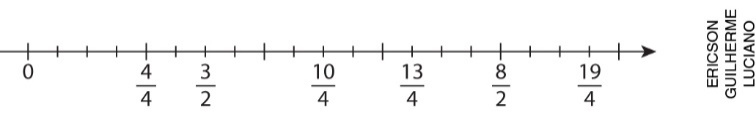 a) Qual dessas frações é igual a 2,5?______________________________________________________________________________________b) Quais dessas frações são maiores que 3? ______________________________________________________________________________________c) Entre quais frações representadas na reta você colocaria o número 1,25?______________________________________________________________________________________d) O número 4,38 é menor que uma das frações representadas nessa reta. Qual é essa fração?______________________________________________________________________________________2. Observe o extrato bancário do período de três dias da conta de Juliana.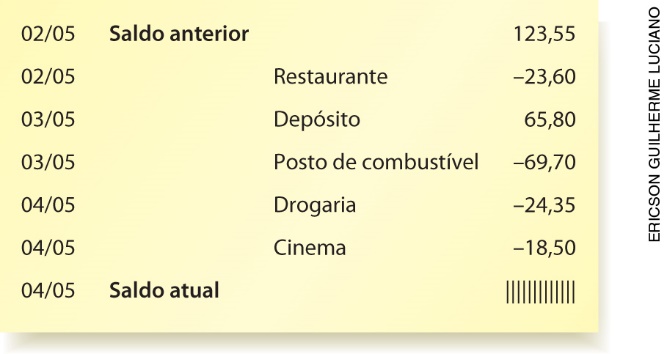 De acordo com o extrato bancário, qual é o saldo da conta de Juliana em 04/05? (    ) a) –35,55 reais(    ) b) 53,20 reais(    ) c) –70,35 reais(    ) d) 71,70 reais3. Pedro é encanador e pediu a um cliente que comprasse um cano de  de polegada. Na loja, o vendedor consultou uma tabela com a espessura dos canos em milímetro. Sabendo que uma polegada corresponde a 25,4 mm, o cliente deve comprar um cano de qual espessura?(    ) a) 0,75 mm(    ) b) 19,50 mm(    ) c) 25,40 mm(    ) d) 33,86 mm4. Rafael comprou um automóvel. Ele pagou uma entrada de R$ 3.585,00 e parcelou o restante em 12 vezes sem juros. Sabendo que cada prestação do carro será de R$ 865,50, responda: a) Qual será o valor total a ser pago pelo automóvel?b) Se Rafael pagasse o automóvel em 12 vezes sem juros, sem pagar o valor de entrada, quanto ele pagaria de prestação mensal pelo mesmo automóvel?5. Pablo andou 1,2 km até a padaria. Ao sair de lá, resolveu passar na farmácia. Ele caminhou 450 m da padaria até a farmácia e, depois, para voltar para casa, andou mais 95 dam. Quantos metros Pablo caminhou no percurso de ida e volta?(    ) a) 546,2 metros(    ) b) 1.400 metros(    ) c) 1.745 metros(    ) d) 2.600 metros6. Veja no quadro abaixo quais produtos Valentina comprou no mercado e as respectivas quantidades.Assinale a alternativa que apresenta a massa total, em quilograma, dos produtos comprados por Valentina.(    ) a) 286,6 quilogramas(    ) b) 6,88 quilogramas(    ) c) 28,60 quilogramas(    ) d) 7,740 quilogramas7. Na casa de Rafaela, havia um reservatório de água, parecido com um bloco retangular com as seguintes dimensões: 4 m, 2 m, 1 m. Rafaela vai trocar o reservatório por outro que seja cúbico e tenha o mesmo volume do antigo reservatório.Quais devem ser as dimensões, em decímetro, do novo reservatório?8. Sabendo que um taxista cobra R$ 5,00 de tarifa fixa, mais R$ 2,80 por quilômetro rodado, qual alternativa apresenta uma expressão algébrica que permite calcular o valor de uma corrida de x quilômetros com esse taxista?(    ) a) 5 – 2,8x(    ) b) 2,8 + 5x(    ) c) 5 + 2,8x(    ) d) 2,8 + 5 + x9. Observe a sequência a seguir.2, 4, 8, 16, 32, 64, 128a) Que regularidade é possível identificar nessa sequência?____________________________________________________________________________________________________________________________________________________________________________b) Escreva uma expressão algébrica para representar essa sequência numérica.______________________________________________________________________________________c) Seguindo essa regularidade, qual seria o próximo número da sequência?______________________________________________________________________________________10. Considerando n como um número natural maior ou igual a 1, Priscila e Edna representaram sequências numéricas. Observe.De acordo com as representações feitas por Priscila e Edna, podemos afirmar que:(    ) a) a sequência descrita por Edna não é recursiva.(    ) b) as duas representações correspondem à mesma sequência numérica.(    ) c) o décimo termo da sequência representada por Priscila tem uma unidade a mais que o décimo termo da sequência representada por Edna.(    ) d) o quinto termo da sequência representada por Priscila tem dez unidades a menos que o quinto termo da sequência representada por Edna.ProdutoQuantidadeMassa por unidadePacote de arroz1 unidade5 quilogramasPacote de café1 unidade250 gramasCabeça de alho3 unidades30 gramasCebola4 unidades0,1 quilogramaPacote de feijão1 unidade1 quilogramaPacote de açúcar cristal2 unidades0,5 quilogramaPriscilaEdna